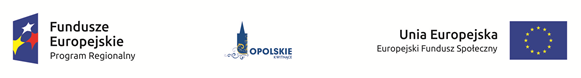 Załącznik nr 10 do umowyODWOŁANIE UPOWAŻNIENIA Nr  	DO PRZETWARZANIA DANYCH OSOBOWYCHZ	dniem	 	r.,	na	podstawie	art.	37	w	związku	z	art.	31	ustawyz dnia 29 sierpnia 1997 r. o ochronie danych osobowych (Dz. U. z 2016 r. poz. 922, z późn. zm.), odwołuję  upoważnienie Pana /Pani* 		do przetwarzania danych osobowych nr 	wydane w dniu  	Czytelny podpis osoby, upoważnionej do wydawania i odwoływania upoważnień(miejscowość, data)*niepotrzebne skreślić